Утвержденыприказом Министерства образованияи науки Российской Федерацииот 10 декабря 2013 г. N 1324III. ПОКАЗАТЕЛИДЕЯТЕЛЬНОСТИ МБУ ДО ЦДТ в 2019 году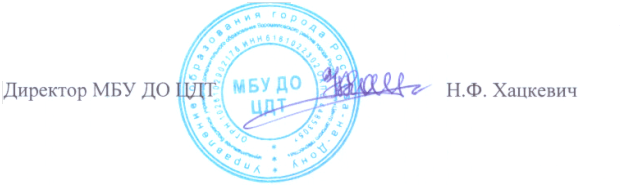 19 апреля 2020 г.г. Ростов-на-ДонуN п/пПоказателиЕдиница измерения1.Образовательная деятельностьДополнительное образование1.1Общая численность учащихся, в том числе:4533человек1.1.1Детей дошкольного возраста (3 - 7 лет)416 человек1.1.2Детей младшего школьного возраста (7 - 11 лет)1862 человека1.1.3Детей среднего школьного возраста (11 - 15 лет)1724человека1.1.4Детей старшего школьного возраста (15 - 17 лет)531 человек1.2Численность учащихся, обучающихся по образовательным программам по договорам об оказании платных образовательных услуг0 человек1.3Численность/удельный вес численности учащихся, занимающихся в 2-х и более объединениях (кружках, секциях, клубах), в общей численности учащихся304 человек/ 6,7%1.4Численность/удельный вес численности учащихся с применением дистанционных образовательных технологий, электронного обучения, в общей численности учащихся 0 человек / 0%1.5Численность/удельный вес численности учащихся по образовательным программам для детей с выдающимися способностями, в общей численности учащихся283 человек/ 6,2%1.6Численность/удельный вес численности учащихся по образовательным программам, направленным на работу с детьми с особыми потребностями в образовании, в общей численности учащихся, в том числе:23 человек/ 0,5%1.6.1Учащиеся с ограниченными возможностями здоровья20 человек/ 0,4%1.6.2Дети-сироты, дети, оставшиеся без попечения родителей10 человек/0,4 %1.6.3Дети-мигранты0 человек1.6.4Дети, попавшие в трудную жизненную ситуацию3 человека/0,06%1.7Численность/удельный вес численности учащихся, занимающихся учебно-исследовательской, проектной деятельностью, в общей численности учащихся209человек/ 4,5%1.8Численность/удельный вес численности учащихся, принявших участие в массовых мероприятиях (конкурсы, соревнования, фестивали, конференции), в общей численности учащихся, в том числе:3985человек/ 87,9%1.8.1На муниципальном уровне1700 человек 37,5%1.8.2На региональном уровне356 человек/7,8%1.8.3На межрегиональном уровне28 человек/ 0,6%1.8.4На федеральном уровне236 человек/ 5,2%1.8.5На международном уровне1665 человек/ 36,8%1.9Численность/удельный вес численности учащихся - победителей и призеров массовых мероприятий (конкурсы, соревнования, фестивали, конференции), в общей численности учащихся, в том числе:3092 чел. /68,2%1.9.1На муниципальном уровне808 чел. /17,8%1.9.2На региональном уровне355 человек/ 7,8%1.9.3На межрегиональном уровне28человек/0,6 0%1.9.4На федеральном уровне236 человек/ 5,2%1.9.5На международном уровне1665 человек/ 36,8%1.10Численность/удельный вес численности учащихся, участвующих в образовательных и социальных проектах, в общей численности учащихся, в том числе:707 человек/ 15,5%1.10.1Муниципального уровня340 человек/ 7,5%1.10.2Регионального уровня160	человек/ 3,5%1.10.3Межрегионального уровня0 человек/ 0%1.10.4Федерального уровня207 человек/ 4,5%1.10.5Международного уровня0 человек 0%1.11Количество массовых мероприятий, проведенных образовательной организацией, в том числе:4021.11.1На муниципальном уровне3661.11.2На региональном уровне361.11.3На межрегиональном уровне01.11.4На федеральном уровне01.11.5На международном уровне01.12Общая численность педагогических работников92 человек1.13Численность/удельный вес численности педагогических работников, имеющих высшее образование, в общей численности педагогических работников76 человек / 82,1%1.14Численность/удельный вес численности педагогических работников, имеющих высшее образование педагогической направленности (профиля), в общей численности педагогических работников56человек / 60,8%1.15Численность/удельный вес численности педагогических работников, имеющих среднее профессиональное образование, в общей численности педагогических работников16 человек / 17,4%1.16Численность/удельный вес численности педагогических работников, имеющих среднее профессиональное образование педагогической направленности (профиля), в общей численности педагогических работников14человек / 15,2%1.17Численность/удельный вес численности педагогических работников, которым по результатам аттестации присвоена квалификационная категория, в общей численности педагогических работников, в том числе:64 человек / 69,5%1.17.1Высшая42 человек / 45,6%1.17.2Первая22 человек / 23,9%1.18Численность/удельный вес численности педагогических работников в общей численности педагогических работников, педагогический стаж работы которых составляет:92 человек/ 100%1.18.1До 5 лет6 человек/ 6,5%1.18.2Свыше 30 лет37 человек/ 40,2%1.19Численность/удельный вес численности педагогических работников в общей численности педагогических работников в возрасте до 30 лет 18  человек/ 19,5%1.20Численность/удельный вес численности педагогических работников в общей численности педагогических работников в возрасте от 55 лет31 человек/ 33,7%1.21Численность/удельный вес численности педагогических и административно-хозяйственных работников, прошедших за последние 5 лет повышение квалификации/профессиональную переподготовку по профилю педагогической деятельности или иной осуществляемой в образовательной организации деятельности, в общей численности педагогических и административно-хозяйственных работников92человек /100%1.22Численность/удельный вес численности специалистов, обеспечивающих методическую деятельность образовательной организации, в общей численности сотрудников образовательной организации10 человек/9,2%1.23Количество публикаций, подготовленных педагогическими работниками образовательной организации:121.23.1За 3 года211.23.2За отчетный период31.24Наличие в организации дополнительного образования системы психолого-педагогической поддержки одаренных детей, иных групп детей, требующих повышенного педагогического вниманияда/нет2.Инфраструктура2.1Количество компьютеров в расчете на одного учащегося02.2Количество помещений для осуществления образовательной деятельности, в том числе:302.2.1Учебный класс82.2.2Лаборатория02.2.3Мастерская02.2.4Танцевальный класс52.2.5Спортивный зал02.2.6Бассейн02.3Количество помещений для организации досуговой деятельности учащихся, в том числе:152.3.1Актовый зал02.3.2Концертный зал02.3.3Игровое помещение22.4Наличие загородных оздоровительных лагерей, баз отдыхада/нет2.5Наличие в образовательной организации системы электронного документооборотада/нет2.6Наличие читального зала библиотеки, в том числе:да/нет2.6.1С обеспечением возможности работы на стационарных компьютерах или использования переносных компьютеровда/нет2.6.2С медиатекойда/нет2.6.3Оснащенного средствами сканирования и распознавания текстовда/нет2.6.4С выходом в Интернет с компьютеров, расположенных в помещении библиотекида/нет2.6.5С контролируемой распечаткой бумажных материаловда/нет2.7Численность/удельный вес численности учащихся, которым обеспечена возможность пользоваться широкополосным Интернетом (не менее 2 Мб/с), в общей численности учащихся0 человек / 0%